The Legion of Mary will be giving out Miraculous Medals blessed by Fr. Liam Lawton after the 7pm & 11am Mass on 26th & 27th November. R.I.P.  Our Prayers are asked for:Bridget Wood (nee Coyne)Susan WilsonMay they Rest in PeaceOur sympathy to their FamilyWe welcomed the following into the Christian Community through the Sacrament of Baptism:Tilly Fiona DoranMichael William KiernanRoom bookings for the Parish Centre – Please note a change of phone number: 089-2264971 Eilish/Mary. Email: edenparishbooking@gmail.comToolbox Training, Drill Workshops.  Learn D.I.Y skills and understand what your drill can do for you.  Venue: Parish Centre, Edenderry on Wednesday 29th November 10.00am – 12.00am & 6.00pm – 9.00pm. Contact Jacqui on 085-2668368 to register. Open to Guys and Gals. 10-week Playwriting project with John Grogan, Wednesdays 11am - 1pm at Edenderry Library. To register please email: info@creativeplacesedenderry.ie Masses will be offered throughout November for those on the List of the Dead.  Enclose the names in the envelopes provided. They are available in the two Side Altars in the Church and the Parish Office. You can leave them into the special boxes for the list of the Dead on the Altar Rails in the Church, either before or immediately after any Mass or into the Parish Office.  Donations are welcome, though not obligatory. Our Parish accounts for last year 2022 are in the newsletter this week and copies are also available in the Parish Centre. Creative Places, Edenderry presents Sing - a - long for all with Angi Ward back on Mondays 2.00-3.30pm in the Parish Centre, Edenderry. Free of Charge – All WelcomeAll Rotas – Daily Readers, Weekend Readers, Eucharistic Ministers are now available in the Sacristy or the Parish Office. Parish Lotto Draw Results for Wed 16th November 2023.  Numbers:  1-14-27-2810 Match 3 receive €100.  No Jackpot Winner & No Local Match 3Next week’s Jackpot: €16,000Thank you for your support. Cake Sale:  Annual Parish Cake Sale: will take place the weekend 2nd / 3rd December in the Parish Centre, after each of the 2 Masses. Cakes, Christmas puddings, Christmas cakes. etc; can be brought in Saturday from 5pm, or before the 11.00am Mass on Sunday morning. Proceeds will go towards the Floral decorations at Christmas and throughout the year. The Christmas raffle will take place after 11:00am Mass. (Raffle tickets available in the Parish Centre)!!!!  Donations towards the raffle can be left into the Parish Office and your generosity is greatly appreciated.  Christmas Bulbs:  Sponsor a Bulb for your Deceased Love Ones.  For just €10 you can have a bulb lit on the Christmas tree in the Church grounds in memory of your deceased family members or friends. Funds raised will go towards the Parish. The donation can be left along with the name of the deceased into the Parish office.
“Edenderry Juvenile Badminton resumes on Wednesday November 15th from 6.30pm – 7.45pm in St Mary’s Secondary School Sports Hall.  Boys and Girls in 3rd/4th/5th/6th Classes can attend. Cost €2 per night. All welcome racquets will be provided. Children just need to wear runners “Fr. Liam Lawton C.C - 046-9738863Deacon Paul Wyer: 086-6086154Sr. Aine Small: 046-9733311Parish Office: 046-9733311Email: edenderryparishcentre@gmail.comMass TimesDaily Mass at 10.00amSaturday at 7.00pmSunday at 11.00amWebsite: edenderryparish.ieParish Office opening hours:Monday – Friday 9.30am – 1.00pmMASS TIME CHANGESaturday at 7.00pm and Sunday at 11.00amWe pray for the following whose Anniversaries occur around this time.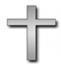 John, Margaret & Kevin Denehan & deceased family membersMasses for the Coming weeksSaturday 18th November at 7.00pm: Margaret Lyons – Months Memory, Liam Murrin – 1st Anniversary, Rosario Davy & Son Alan Davy, Deceased members of the Davy & Bruntz Families, Catherine Young, Deceased members of the Hurst, McNamara, Cronly & Ryan familiesSunday 19th November at 11.00am: Bernard Cannon – 1st Anniversary, Noel Farrelly, Alice Morrisey, Mary Hanley, Tommy Burne, Deceased members of the Dempsey, Brereton, Grehan & Hanley Families, Tim Leech, Anne O’Connor, Sarah & Peter Killaly, Frank Burke & deceased family membersMonday 20th Nov at 10.00am: Mass Card Intentions, Tuesday 21st Nov at 10.00am: Wednesday 22nd November at 10.00am: Deceased & Retired employees of the former Croghan Briquette Factory, RIP: Brendan O’Rourke – Esker, Peter Brewer - DaingeanThursday 23rd November at 10.00am: Friday 24th November at 10.00am:  Service of the Word & Holy CommunionSaturday 25th Nov at 7.00pm: Sadie Carroll – 1st Anniversary, Sean Davy & Grandson Baby Bobby Kerrigan, Ger Loughlin, David Kelly, Pat Cullen, Mary & Tommy WallSunday 26th Nov. at 11.00am: Catherine (Kitty) Quinlan, David Kelly, Dolores McCarthy, Steve & Bridie KellyMasses for the Coming weeksSaturday 18th November at 7.00pm: Margaret Lyons – Months Memory, Liam Murrin – 1st Anniversary, Rosario Davy & Son Alan Davy, Deceased members of the Davy & Bruntz Families, Catherine Young, Deceased members of the Hurst, McNamara, Cronly & Ryan familiesSunday 19th November at 11.00am: Bernard Cannon – 1st Anniversary, Noel Farrelly, Alice Morrisey, Mary Hanley, Tommy Burne, Deceased members of the Dempsey, Brereton, Grehan & Hanley Families, Tim Leech, Anne O’Connor, Sarah & Peter Killaly, Frank Burke & deceased family membersMonday 20th Nov at 10.00am: Mass Card Intentions, Tuesday 21st Nov at 10.00am: Wednesday 22nd November at 10.00am: Deceased & Retired employees of the former Croghan Briquette Factory, RIP: Brendan O’Rourke – Esker, Peter Brewer - DaingeanThursday 23rd November at 10.00am: Friday 24th November at 10.00am:  Service of the Word & Holy CommunionSaturday 25th Nov at 7.00pm: Sadie Carroll – 1st Anniversary, Sean Davy & Grandson Baby Bobby Kerrigan, Ger Loughlin, David Kelly, Pat Cullen, Mary & Tommy WallSunday 26th Nov. at 11.00am: Catherine (Kitty) Quinlan, David Kelly, Dolores McCarthy, Steve & Bridie Kelly Weekday Mass ReaderWeek starting 20th November:  Eddie LynchWeekend Mass Readers Saturday 25th November at 7.00pm – Sheila ClearySunday 19th November at 11.00am –Anne HanleyWeekend Eucharistic MinistersSaturday 25th November at 7.00pm – Ewan Halligan, Colette Staunton, Caroline Murphy, Kathleen HanlonSunday 26th November at 11.00am – Rose Waters, Colette Burke, Colisa Halligan, Rita GuingOfalia House – Rose Waters Weekday Mass ReaderWeek starting 20th November:  Eddie LynchWeekend Mass Readers Saturday 25th November at 7.00pm – Sheila ClearySunday 19th November at 11.00am –Anne HanleyWeekend Eucharistic MinistersSaturday 25th November at 7.00pm – Ewan Halligan, Colette Staunton, Caroline Murphy, Kathleen HanlonSunday 26th November at 11.00am – Rose Waters, Colette Burke, Colisa Halligan, Rita GuingOfalia House – Rose Waters